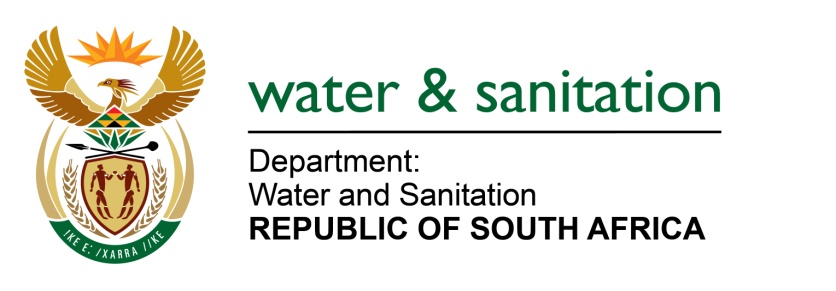 NATIONAL ASSEMBLYFOR WRITTEN REPLYQUESTION NO 1904DATE OF PUBLICATION IN INTERNAL QUESTION PAPER: 19 MAY 2023(INTERNAL QUESTION PAPER NO. 18)1904.	Mr K Ceza (EFF) to ask the Minister of Water and Sanitation: What measures has his department taken to intervene in the (a) Emalahleni Local Municipality, (b) Emakhazeni Local Municipality, (c) Dr J S Moroka Local Municipality, (d) Victor Khanye Local Municipality, (e) Lekwa Local Municipality, (f) Dipaliseng Local Municipality and (g) Steve Tshwete Local Municipality where water has been contaminated and is affecting the health of residents?	NW2158E---00O00---MINISTER OF WATER AND SANITATION The Department of Water and Sanitation (DWS) currently has numerous interventions being implemented across the various municipalities within the Mpumalanga Province. The table below provides information in interventions for the municipalities including Emalahleni Local Municipality, Emakhazeni Local Municipality, Dr J S Moroka Local Municipality, Victor Khanye Local Municipality, Lekwa Local Municipality, Dipaliseng Local Municipality, and the Steve Tshwete Local Municipality.---00O00---Local MunicipalityInterventionObjectiveAnticipated date of completionaEmalahleni DWS has Infrastructure Development Management (IDM) relating to Water Conservation Demand Management (WCDM) Water Conservation and Demand Management Ongoing bEmakhazeni DWS provided financial assistance for the construction of sewer outfall, upgrading and refurbishment of Madala Sewer Main Line and Emgwenya WasteWater Treatment WorksTo improve the quality of treated effluent discharged into the water resource (Inkomati catchment for Mngwenya & Olifants catchment for Belfast) and prevent the associated environmental pollution.Two projects are expected to be completed on 31 July 2023 cDr J S Moroka DWS has Infrastructure Development Management (IDM) relates to Water Conservation Demand Management (WCDM) not water quality  Water Conservation and Demand Management OngoingdVictor Khanye Upgrading of the Delmas Wastewater Treatment Works from 4.5ML/d to 12ML/dTo improve the quality of treated effluent discharged into the water resource (Olifants catchment) to prevent the associated environmental pollution13 May 2024 eLekwa Various projects relating to management of effluent in areas including Rooikopen, Sakhile and Standerton townEliminating sewer spillages within households. Project entails replacement of sewer reticulation network, refurbishment / upgrading of pump stations, unblocking of sewer lines and repairs of water reticulation including water conservation and demand management. June 2024fDipaliseng  Upgrading of Balfour WTW’s from 6.5ML/d to 19.5ML/dConstruction of bulk pipeline from Fortuna to Grooitvlei including storage facilitiesTo supplement water supply to Balfour, Siyathemba, Grooitvlei / Nthorwane and Greylingstad.Upgrading of WTW’s is due for completion in August 2023.Bulk pipeline due to be completed in March 2024. gSteve Tshwete Assisting the municipality to refurbish and upgrade the Vaalbank Water Treatment Works which supplies water to Middelburg and Mhluzi areasTo improve process performance and reduction of sulphate to ensure acceptable drinking water quality.December 2023 